Podklady k samostudiu z důvodu uzavření základních škol na dobu 25. května– 5. června 2020 – 5.BGoogle učebnaKurz ČJ třídy 5.B v google učebně je pod kódem: j77owez Kurz Mat třídy 5.B v google učebně je pod kódem: iea7du4Kurz AJ třídy 5.B v google učebně je pod kódem: fi4tm6c (Květa Dytrychová)Kurz AJ je v google učebně pod kódem: abx3apg (Bc. Lucie Fricová)Kurz NS (VL, Př) je v google učebně pod kódem: h5hxwtkKurz ICT je v google učebně pod kódem: tfekh46 (Bc. Jakub Fric)Kurz ICT je v google učebně pod kódem: nfgltde (Mgr. Michaela Blažková)Český jazyk a literatura – učitel: Mgr. Michaela Blažková         kontakt: Michaela.Blazkova@zshajeslany.cz         Mluvnice: Shoda přísudku s podmětem, Přísudek slovesný a jmenný se sponou, Podmět několikanásobný a nevyjádřenýDoporučuji účast žáků na online výuce, kde je učivo probíráno, vysvětleno a procvičováno.Učebnice ústně: Úvodní článek na str. 175, str. 176 – prostuduj žluté tabulky.177/3b, 177/4Žlutá tabulka na str. 179 + procvičit ústně 179/2, 179/4Str. 180/1 – úvodní článek dle zadání + žluté tabulky na str. 181 a 182 – prostuduj.Žlutá tabulka na str. 186 + 186/3.Písemně: Uč. 177/3 a – opsat do sešitu.Uč. 179/3 vypiš z vět základní skladební dvojice (do sloupečku pod sebe) a uveď, zda jde o přísudek slovesný nebo jmenný se sponou.Uč. 180/5a - vypiš z vět základní skladební dvojice (do sloupečku pod sebe) a uveď, zda jde o přísudek slovesný nebo jmenný se sponou.Uč. 183/6 – doplň vhodné podměty.PS 35/2PS 36/4 PS 37/5malý PS – str. 10 – 11. Z minulého ročníku by měly být vyplněny str. 1 – 9. Kdo je nemá vyplněny, může učivo procvičovat a doplnit si chybějící cvičení na těchto stránkách. Na e-mail nebo vyplněním v Google učebně vyučující pošli ke kontrole tato cvičení: uč. 177/3a, 179/3, PS 36/4, 37/5SlohDobrý skutek V uč. na str. 188 – 189 si pročti komiksový příběh, ústně zodpověz otázky na str. 190. Vytvoř vlastní komiks na téma „Dobrý skutek“ (inspirace: vlastní zkušenost s tímto tématem, pojem skutek – vaše představa o tomto pojmu + co vše může být dobrým skutkem). Tvoř na papír nebo do slohového sešitu. Výlet na Macochu Uč. str. 202 – 203 ústně dle zadání v učebnici. Můžeš si také vyzkoušet vyhledávání a plánování tras na webu mapy.cz či vyhledávání spojů na idos.cz. Čtení Čítanka str. 109 (J. Hiršal, J. Kolář: Jak promluvila příroda)Střídej tiché a hlasité čtení, o přečteném textu vypravuj někomu z rodiny – o čem příběh byl, jaké postavy v něm vystupovaly, jaké měly vlastnosti.Čítanka str. 109 - 111 (F. Nepil: Českomoravská vrchovina)Střídej hlasité a tiché čtení, otázky k textu zodpověz ústně. Do sešitu na čtení napiš popis místa, kde žiješ, jak to dokázal autor F. Nepil.Čti svou oblíbenou knížku. Anglický jazyk – učitel: Květa Dytrychová                                      kontakt: Kveta.Dytrychova@zshajeslany.cz                                                              Téma – Lidé V online učebně “Poslechová cvičení – poslech lekce 6 – část A + část D“Podle klíčů v Google učebně proveď opravu všech cvičení v PS (zeleně – SP.O.) týden: PS str. 77/6A,B (My friends) – naučit novou slovní zásobu (umět i napsat)Uč str. 64/1,2 – ústně – poslech v Google učebně – doplnit větyUč str. 65/3, 4 – ústně – přečíst, přeložit a spojit slovaUč str. 65/5 – ústně – poslech v Google učebněPS str. 52, 53 – vypracovat všechna cvičení písemněPS str. 54/1, 2 – vypracovat pouze uvedená cvičení písemnětýden:PS str. 77/6C,D (Clothes) - naučit novou slovní zásobu (umět i napsat)PS str. 73/6.5, 6.6 – oblečení + cena – přečíst a naučitUč str. 70/1, 2, 3, 4 – ústně - poslech v Google učebně PS str. 58/1, 59/3, 4 – vypracovat pouze uvedená cvičení písemněAnglický jazyk – učitel: Bc. Lucie Fricová                                                  kontakt: Lucie.Fricova@zshajeslany.czTéma – Lidé – učebnice (str. 64 – 65), pracovní sešit (str. 52 – 53)Slovní zásoba v učebnici na str. 64 cv. 1 a v pracovním sešitě na str. 77/ 6A, BProcvičujeme přídavná jména, sloveso „have got“ a „to be“Rozhovor – NakupováníUčebnice str. 64 cv. 1: slovní zásoba – ústně – poslech v google učebněUčebnice str. 64 cv. 2: Přečti si text o Julii a panu Jonesovi. Doplň do vět správné jméno osoby, která je popisovaná.Učebnice str. 65 cv. 3: připomeň si časování sloves „být“ a „mít“, vytvoř větyUčebnice str. 65 cv. 4: ústně – popis osob – použij slova z nabídkyUčebnice str. 65 cv. 5: ústně – poslech v google učebně – nakresli postavy podle poslechuUčebnice str. 65 cv. 6: nakresli obrázek své podivné rodiny (příšera, duch, čarodějnice) nebo vystříhej obrázky z časopisů/ komiksů a nalep na čtvrtku, popiš dané osoby. Obrázek nafoť a vlož do google učebny. Práce bude hodnocena známkou!Učebnice str. 65 cv. 7: ústně – poslech v google učebněUčebnice str. 67 cv. 7a, b: ústně – poslech v google učebně – rozhovor doplň (přes fólii) a přečtiUčebnice str. 74 cv. 3: ústně – pokus se sám vytvořit rozhovor – nakupováníPRACOVNÍ SEŠIT str. 52 – 53 – cvičení vypracuj písemně dle zadáníMatematika – učitel:   Ing. Tereza Krulikovská                            kontakt: Tereza.Krulikovska@zshajeslany.cz                       Od tohoto týdne budeme už jen opakovat. Všechna zadaná cvičení jsou z učebnice matematiky 3. díl. Písemné sčítání a odčítání. Čísla si můžeš vhodně doplnit nulami. Proveď kontrolu na kalkulačce. Strana 3, cvičení 7.Vyřeš slovní úlohu. Strana 3, cvičení 9.Převod jednotek délky. Strana 26, cvičení 5 (první tabulka, metry na cm). Připomeň si: Máme-li převést metry na centimetry, budeme počet metrů násobit stem.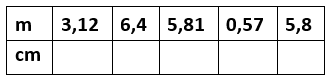 Zopakuj si písemné dělení. Nezapomeň na zkoušku. Nápověda: oba výsledky jsou se zbytkem. 5 279 : 13 = 64 281 : 28 =Zopakujeme se jednotky času. Připomeň si: 1 h = 60 min, 1 min = 60 s, 1 h = 3600 s. Vyjádři v uvedených jednotkách. Strana 41, cvičení 1.Sčítej jednotky času podle vzoru. Strana 41, cvičení 2.Stavby z kostek. Zapiš, z kolika kostek je stavba postavena. 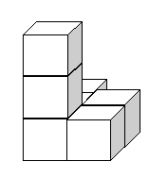 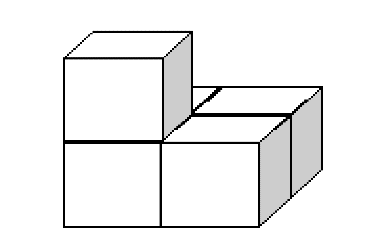 Náš svět – učitel: Mgr. Michaela Blažková                                   kontakt: Michaela.Blazkova@zshajeslany.cz                                                    Vlastivěda Evropská unie, Severoatlantická aliance (NATO), Projekt Poznáváme naše sousedyÚstně: Uč. str. 46 – zopakuj si učivo o EU a NATO.Cvičení - Všechna tato cvičení stačí vyplnit pouze v Google Učebně.Doplň slova z nabídky.Nejdůležitějším hospodářským seskupením v …………… je ……………….. ………… . Sdružuje …… států.Jedním ze státu je i ……………. ………………….. . Členské státy mají jednotný vnitřní …….. . Je zde zaručen………. pohyb osob, …………. a …………… . V některých členských zemí platí jednotná měna - ………….. .Více než polovina ………………….. států jsou členy vojenské organizace ……………….. . Členské státy sezavázaly k ………………… pomoci v případě napadení jednoho z nich.Nabídka: vojenské, euro, 28, NATO, Evropě, trh, evropských, zboží, Evropská unie, volný, služeb, ČeskárepublikaZakroužkuj a doplň.1. Zakroužkuj/označ správné datum vstupu ČR do EU.a) 5. 5. 2005 b) 1. 5. 2004 c) 2. 6. 2004 d) 1. 5. 20032. Zakroužkuj/označ správnou vlajku EU.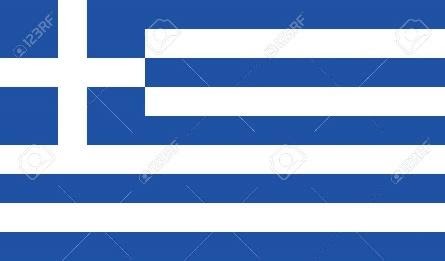 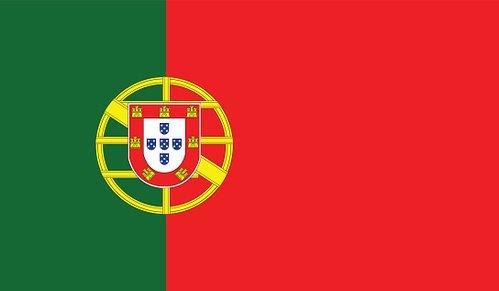 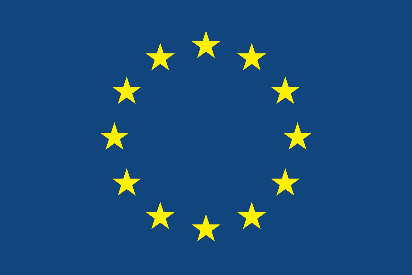 3. Napiš sídlo, kde působí EU (EVROPSKÁ KOMISE)._____________________________________4. Napiš název hymny EU._____________________________________5. Zakroužkuj/označ správnou vlajku Severoatlantické aliance.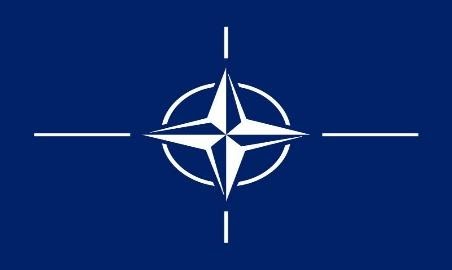 6. Zakroužkuj/označ správné datum vstupu ČR do NATO.a) 12. 4. 1999       b) 12. 3. 1999      c) 12. 3. 1990       d) 12. 4. 1990PROJEKT POZNÁVÁME NAŠE SOUSEDYPrvní část: Vypracování referátu o vybraném sousedním státu (minimální formát A4).Možno pracovat samostatně, ve dvojicích, trojicích či čtveřicích; v online dokumentu nebo písemně na papír (dle možností vzhledem k aktuální situaci).Referáty budou prezentovány na online hodině dne 5. 6. (podrobnosti v následujících online hodinách).V každém referátu budou obsaženy informace dle následující osnovy:Osnova referátuZeměpisná poloha (pohoří, vodstvo)Nerostné bohatstvíSložení obyvatelstvaHistorieOsobnosti z kultury (literatura, hudba)Osobnosti ze sportuLidové zvyky (kroje, tanec, národní jídlo)Přírodní zajímavosti, turistické cíleDruhá část – pracovní list.Všechna tato cvičení stačí vyplnit pouze v Google Učebně. Veškeré informace vyhledej na internetu nebo v encyklopediích.SLOVENSKO1. Na Slovensku se nachází devět národních parků. Vypiš alespoň 3 z nich.____________________________________________________________________2. Tatranská jezera vyhloubená ledovcem se nazývají plesa. Podle mapy www.google.com/maps zakroužkuj, které pleso na Slovensku nenajdeme.Dračie plesoBatizovské plesoBratislavské pleso3. Najděte na mapě www.mapy.cz Košice (druhé největší město Slovenska) Asi 50 km východně od Košic se nachází vodní nádrž. Její název je:Zemplínska ŠíravaLiptovská Maravodní nádrž OravaPOLSKO1. Uveď český název těchto polských měst.2. Na www.google.com/maps si prohlédni Štětínský záliv (do vyhledávače zadej Štětín). Najdi město Swinoujscie (česky Ústí nad Svinou), kudy ze Štětínského zálivu vyplouvají lodě na moře. Jak se přilehlé moře nazývá? SeverníBaltskéČerné3. Přečti si báseň v polštině. O jakém zvířeti se v ní mluví?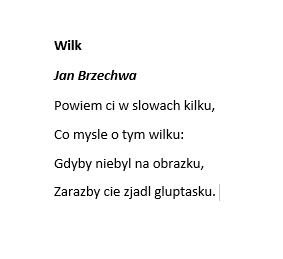 o psovio kočceo vlkoviNĚMECKO1. Město Berlín bylo po 2. sv. válce rozděleno mezi vítězné mocnosti. Mezi východním a západním Berlínem byla postavena tzv. Berlínská zeď, která bránila volnému pohybu občanů. Ve kterém roce byla Berlínská zeď zbořena a Berlín byl opět sjednocen?1969197919892. Na www.google.com/maps vyhledej město Hamburk. Je to největší námořní přístav, i když leží téměř 100 km od mořského pobřeží. Ústí řeky Labe je tak široké, že námořní lodě se bezpečně dostanou až do Hamburku. Jaký je německý název řeky Labe? ______________3. Na www.google.com/maps vyhledej nejvyšší vrchol Německa Zugspitze. Vrcholem prochází státní hranice. Se kterým státem zde Německo hraničí? (Mapu si musíš oddálit.)RakouskoČeská republikaFrancieRAKOUSKO1. Pomocí mapy www.google.com/maps zjisti, na kterých řekách leží tato města. Spoj město s řekou.2. Kde se nachází místo, na kterém se stýkají hranice ČR, Rakouska a Slovenska. Je to na soutoku dvou řek. Které to jsou?Berounka a MžeMorava a DyjeVltava a Labe3. Pomocí mapy www.google.com/maps zjisti, který stát hraničí s Rakouskem u Neziderského jezera?MaďarskoPolskoČeská republikaPřírodověda – Nervová soustava, Rozmnožovací soustavaÚstně: Prostuduj učivo a obrázky v uč. na str. 64 – 65.Cvičení:Všechna tato cvičení stačí vyplnit pouze v Google Učebně.Řídící centra lidského tělaŘízení těla zajišťuje: vylučovací soustavarozmnožovací soustavanervová soustavasmyslyNervovou soustavu tvoří: mozek, mícha, orgánymozek, mícha, nervymozek, mícha, smyslymozek, mícha, lebkaDoplň větu: Mozek patří mezi smyslové orgány.je uložený v páteři.je řídící centrum lidského těla.slouží k rozmnožování.Doplň větu: Mícha přenáší informace mezi…pravou a levou stranou mozkunosem a ústy.mozkem a smysly.mozkem a ostatními orgány.Nervy jsou dlouhá tenká vlákna, která ...vedou signály z mozku do různých částí těla a naopak z jednotlivých částí těla do mozku.vedou signály z mozku do míchy.potřebujeme k rozmnožování.k životu nepotřebujemeK poraněním mozku patří: otevřená zlomeninaotřes mozkurýmakašelInfekčním onemocněním mozku je: virózachřipkazánět mozkových blanzánět kostiVýkon mozku můžeme trénovat skákáním přes švihadloučenímběhemplavánímRozmnožovací soustava člověkaČlověk patří mezi:plazyptákysavceobojživelníkyČlověk se rozmnožuje:nepohlavněpohlavněspájenímvegetativněRozmnožovací soustavu tvoří: mozek a pohlavní orgánypohlavní orgány a pohlavní žlázypohlavní orgány a míchapohlavní žlázy a nervová soustavaŽenské pohlavní žlázy nazýváme: vajíčkavaječníkyvejcovodyVyber tvrzení, které je pravdivé.Zralé vajíčko putuje vejcovodem do dělohy.Zralé vajíčko putuje vejcovodem do vaječníku.Zralé vajíčko vychází ven z těla, kde čeká na oplození.Vyber tvrzení, které je pravdivé.Oplozené vajíčko putuje do vejcovodu.Oplozené vajíčko se uhnízdí v děloze.Oplozené vajíčko odchází z těla ven, kde probíhá další vývoj.Vyber tvrzení, které je pravdivé. Pokud nedojde k oplození vajíčka,….vajíčko se vrací vejcovodem do vaječníku.následující měsíc se k vajíčku přidá další vajíčko.vajíčko odchází spolu s děložní sliznicí z těla ven při menstruaci.Jak často probíhá za normálních podmínek menstruace? jednou za rokjednou za tři měsícejednou za měsícjednou za životJak se nazývají mužské pohlavní žlázy? vejcovodyvarlatavaječníkyspermieVe varlatech se tvoří mužské pohlavní buňky, které nazýváme:penischámovodyšourekspermieInformatika – učitel: Mgr. Michaela Blažková                            kontakt: Michaela.Blazkova@zshajeslany.cz                                                    Informatika – učitel:   Bc. Jakub Fric                                                            kontakt: Jakub.Fric@zshajeslany.cz                                                                                     Vyhledávání informacíPro žáky s přístupem na internet je v Google Učebně připraven kvíz.Cvičení pro žáky, kteří nemají možnost práce na PC: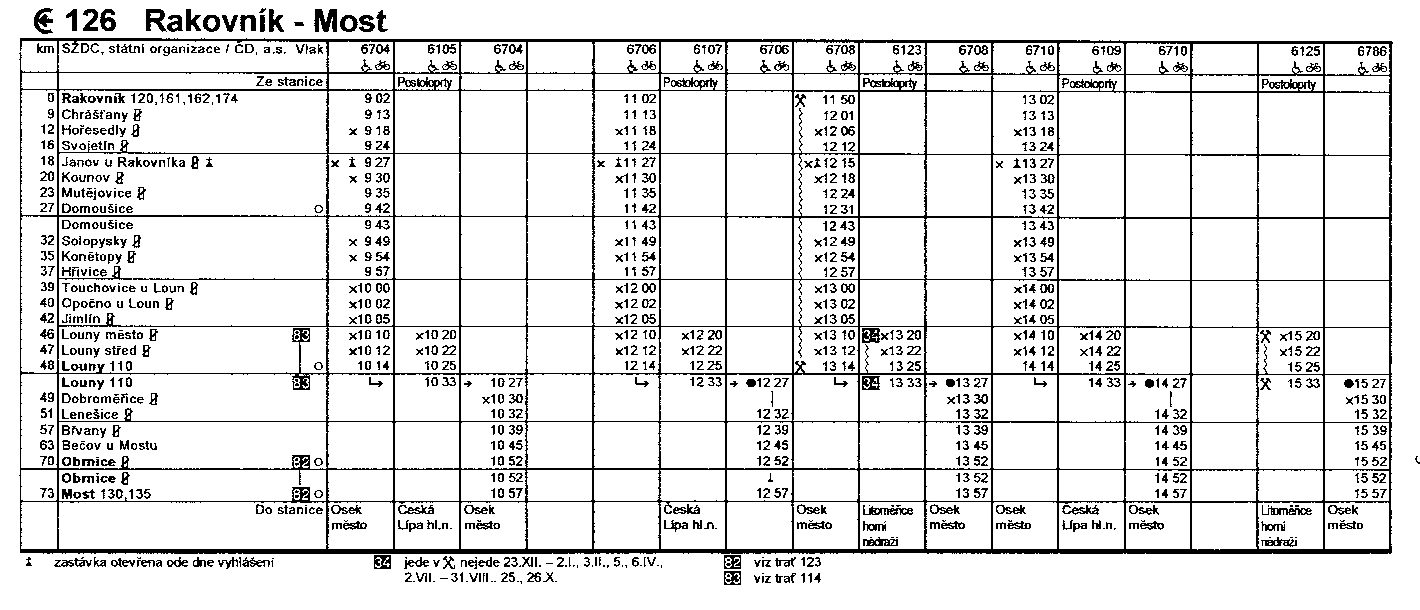 1. Z jaké stanice vyjíždí vlak v 9:02? __________________2. Z jaké stanice vyjíždí vlak v 10:27? __________________3. Jak dlouho trvá cesta vlakem, který vyjíždí v 11:50 z Rakovníka, pokud pojedu až do Loun?54 minut1 hodinu 24 minut1 hodinu 14 minut4. Jak daleko je to z Rakovníka do Mostu?49 km80 km73 km5. Jaké číslo má vlak, který staví v Jimlíně ve 14:05?671067046123Hudební výchova – učitel: Bc. Barbora Nepilová                       kontakt: Barbora.Nepilova@zshajeslany.czPro navození dobré nálady si můžeme zazpívat oblíbenou píseň a pokračovat ve tvorbě vlastní pohybové činnosti (tance, kroky), popř. můžeme zapojit i hru na hudební nástroj .Výtvarná výchova – Mgr. Michaela Blažková                              kontakt: Michaela.Blazkova@zshajeslany.cz                                                    Dokonči komiksový příběh ze slohu. Můžeš si také zkusit výtvarně ztvárnit, jak si představuješ krajinu podle popisu F. Nepila v čítance na str. 109 – 111.Pracovní výchova – Mgr. Michaela Blažková                                kontakt: Michaela.Blazkova@zshajeslany.cz                                                    Vyzkoušej si skládání origami dle návodu. Své výtvory můžeš vyfocené poslat na můj e-mail. 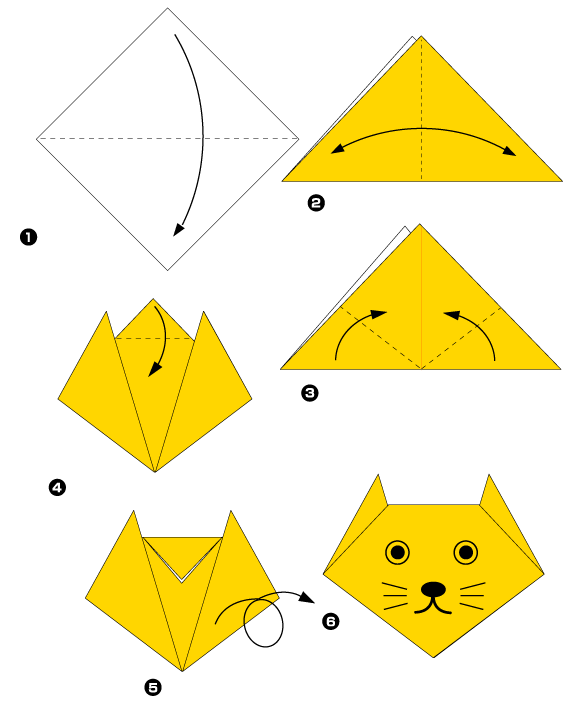 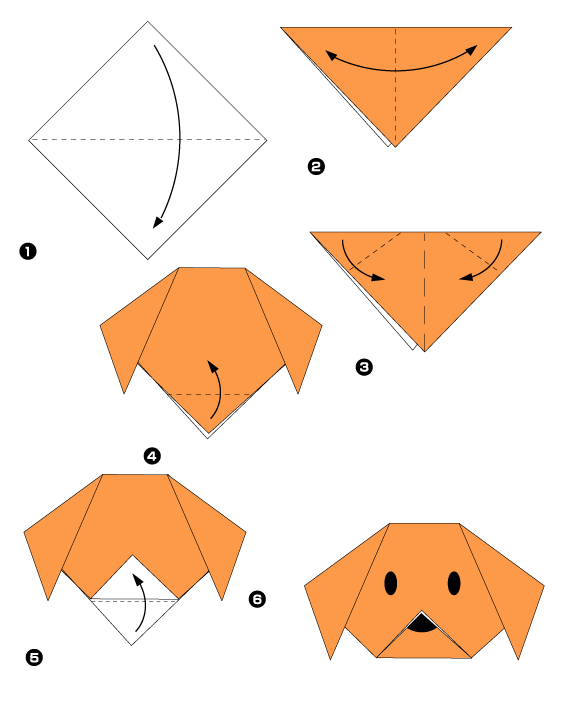 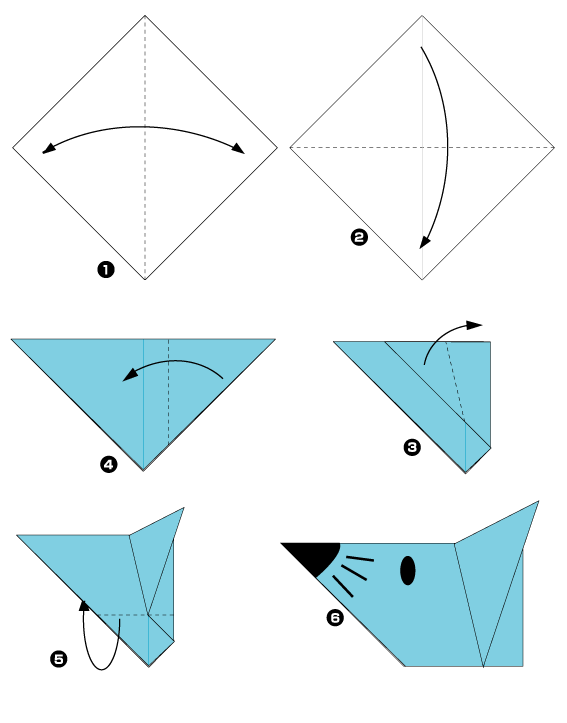 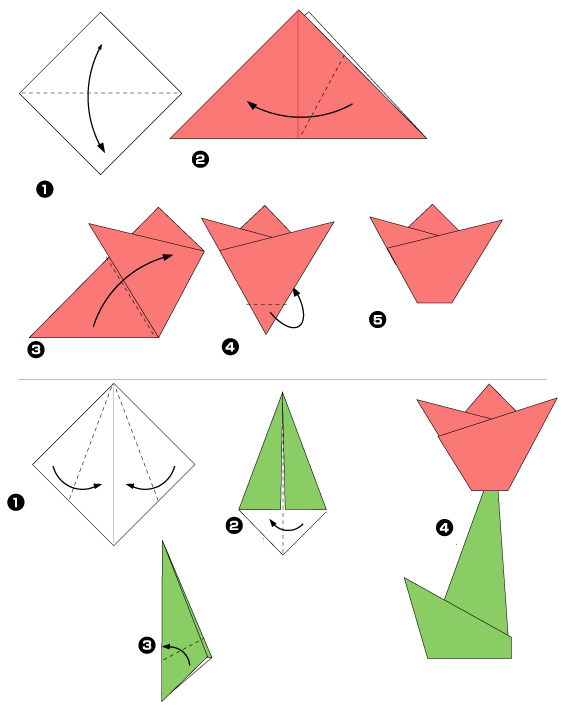 Tělesná výchova – Bc. Jakub Fric                                                                   kontakt: Jakub.Fric@zshajeslany.cz                                                                                     Zacvič si kruhový trénink z následujícího videa alespoň 2x do týdne. Své cvičení se zapiš, ve které dny sis zacvičil. https://www.youtube.com/watch?v=QL0ZQHJxv1o  Snaž se dodržet dané cviky a správnost provedení a dodržení časového limitu.Nejdříve se podívej na video, abys viděl, jaké cviky budeš provádět.